Plan de trabajo1° Básico MatemáticaEstimados Padres y Apoderados, espero que se encuentre todos bien en el hogar, a continuación se detalla el plan de trabajo para avanzar en el aprendizaje de los niños y niñas.Evaluando lo aprendidoNombre:_____________________________________¿Cuántos hay? 6 puntos.Cuenta los elementos y escribe el número.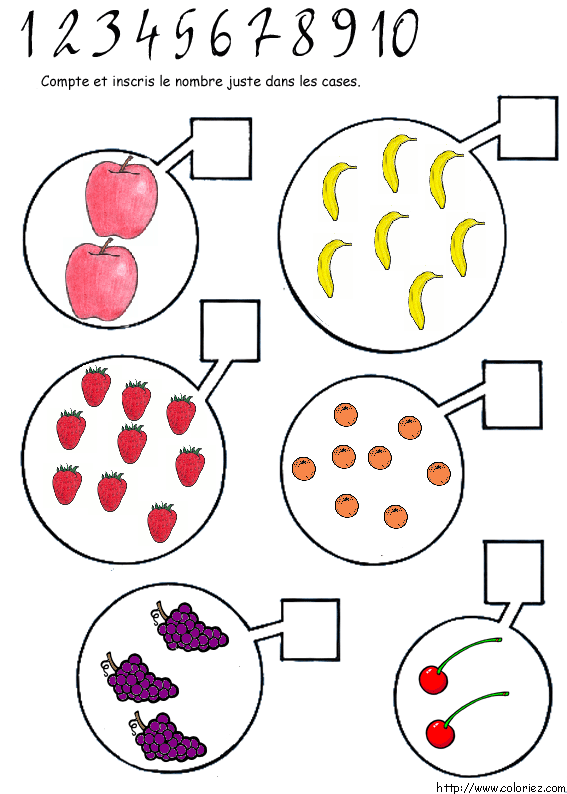 Une los conjuntos que tengan la misma cantidad de elementos. 5 puntos.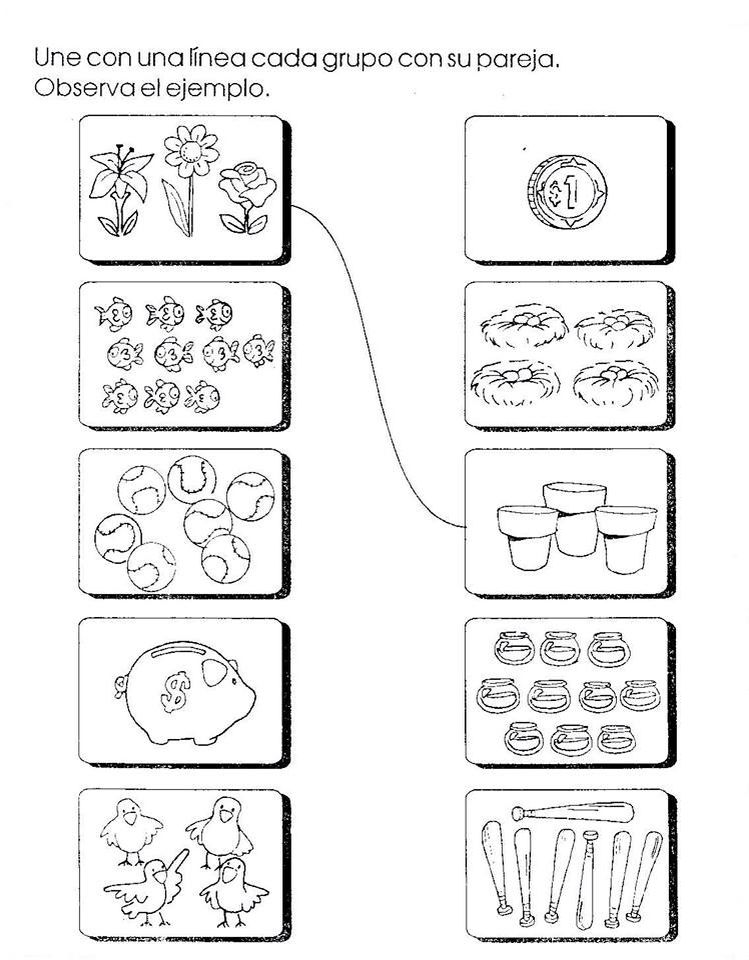 ¿Dónde hay más? Cuenta la cantidad de los elementos y marca con una X donde hay más. 5 puntos. 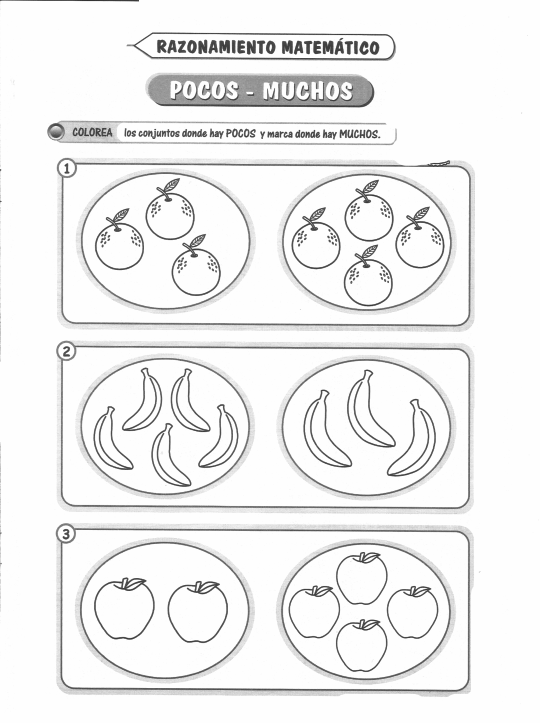 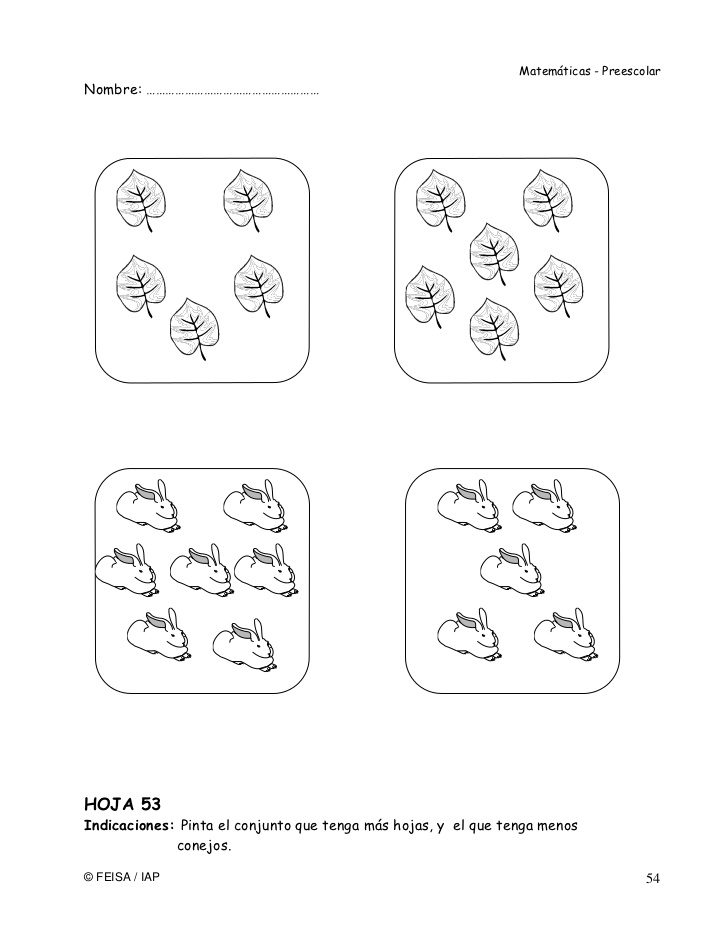 Cuenta y completa con los números que corresponda. 11 puntos.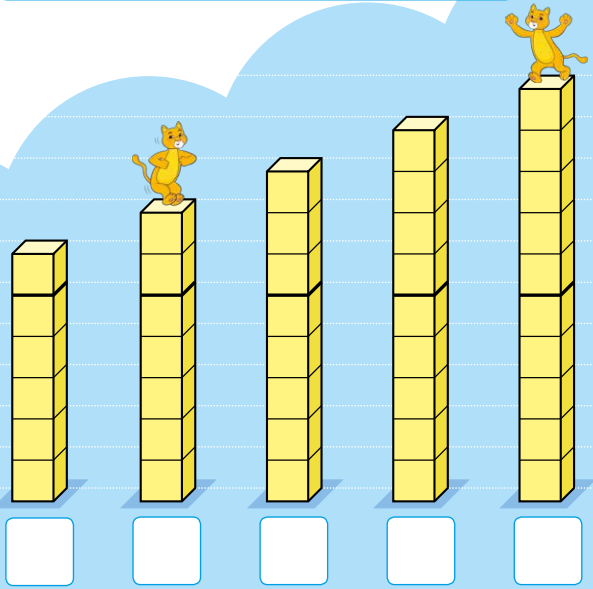 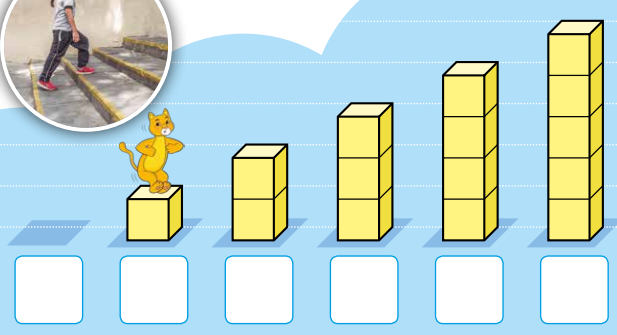 Evaluando lo aprendidoNombre:_____________________________________Completar los diagramas para componer el número que corresponda. 6 puntos.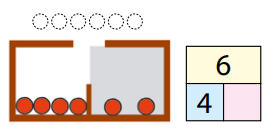 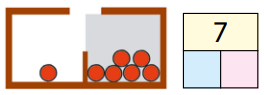 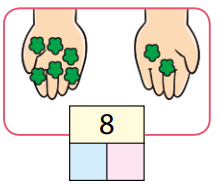 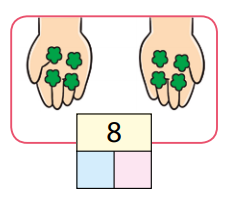 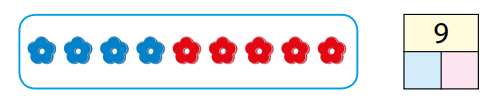 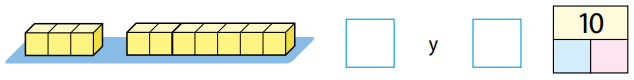 Encierra en un círculo según el enunciado. 4 puntos.El tercer animal.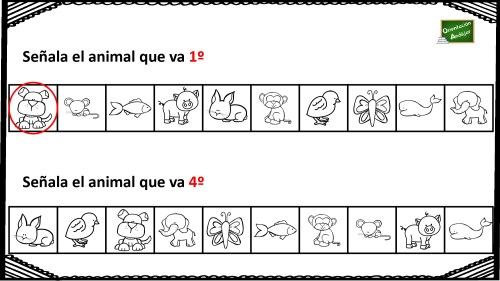 El quinto y sexto animalito.El primer animalito Completa según la imagen 3 puntos.Suma las siguientes cantidades. 20 puntos.Clase 11Lunes 27 de abrilClase 12Miércoles 29 de abrilClase 13Jueves 30 de abrilClase 14Lunes 04 de mayo Trabajar en el libro Sumo primero El estudiante debe contar y escribir el número que corresponda.Reconocer cual es el mayor.Unir los puntos.Páginas 22, 23, 24 y 25.Cuadernillos de actividad trabajar la página 14.Trabajar en el libro Sumo primero Componer y descomponer números.El estudiante debe:Colorear los círculos para completar la cantidad y contar los círculos de  las cajitas y escribir la cantidad correspondiente.Completar hasta el 10, cuenta los cubos y escribir la cantidad, completar casillas. Páginas 28, 29, 30 y 31. Cuadernillos de actividad trabajar la página 15.Desarrollar guía que aparece a continuación.Números ordinales Trabajar en el libro Sumo primeroEl estudiante debe:Pintar los carros según la indicación.Completar según el punto de referencia.Página 32, 33 y 34.Cuadernillos de actividad trabajar la página 16 y 17.Clase 15Miércoles 06 de mayoClase 16Jueves 07 de mayoClase 17Viernes 08 de mayoSumar Trabajar en el libro Sumo primero El estudiante debeContar, escribir los números y hacer la sumatoria.Escribir la frase numérica.Ejemplo: “2 + 2= 4”.Páginas 28, 29, 30 y 31. Página 36, 37, 38, 39 y 40.Cuadernillos de actividad trabajar la página 18Sumar Trabajar en el libro Sumo primero El estudiante debeContar, escribir los números y hacer la sumatoria.Escribir la frase numérica.Página 41, 42, 43, 44 y 45.Cuadernillos de actividad trabajar la página 19.Desarrollar guía que aparece a continuación.Objetivos: OA 1 contar números hasta el 10. OA3 Leer números del 0 al 10 y representarlos en forma concreta, pictórica y simbólica.OA 4 Comparar y ordenar números del 0 al 10 de menor a mayor y/o viceversaHabilidad: Representar, modelar, argumentar y comunicar.Puntaje ideal 27NotaObjetivos: OA 1 contar números hasta el 10. OA3 Leer números del 0 al 10 y representarlos en forma concreta, pictórica y simbólica.OA 4 Comparar y ordenar números del 0 al 10 de menor a mayor y/o viceversaHabilidad: Representar, modelar, argumentar y comunicar.Puntaje realNotaObjetivo: OA 1 contar números hasta el 10. OA3 Leer números del 0 al 10 y representarlos en forma concreta, pictórica y simbólica.OA 4 Comparar y ordenar números del 0 al 10 de menor a mayor y/o viceversa.OA Componer y descomponer números del 0 a 20 de manera aditiva, en forma concreta, pictórica y simbólica.Identificar el orden de los elementos de una serie, utilizando números ordinales del primero al décimo.Habilidad: Representar, modelar, argumentar y comunicar.Puntaje ideal 33NotaObjetivo: OA 1 contar números hasta el 10. OA3 Leer números del 0 al 10 y representarlos en forma concreta, pictórica y simbólica.OA 4 Comparar y ordenar números del 0 al 10 de menor a mayor y/o viceversa.OA Componer y descomponer números del 0 a 20 de manera aditiva, en forma concreta, pictórica y simbólica.Identificar el orden de los elementos de una serie, utilizando números ordinales del primero al décimo.Habilidad: Representar, modelar, argumentar y comunicar.Puntaje realNota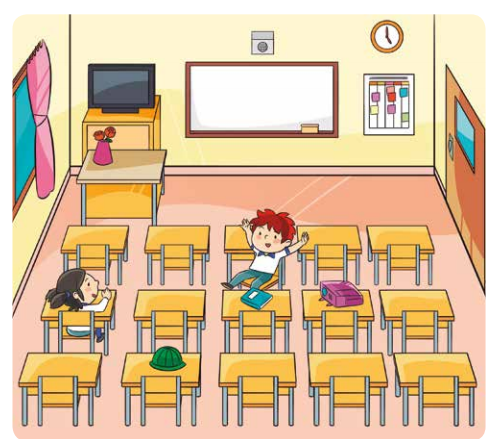 El sombrero está sobre la _______________________________La mochila está en la ________________________________El televisor está _____________ ___________________de la pizarra.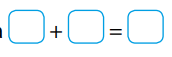 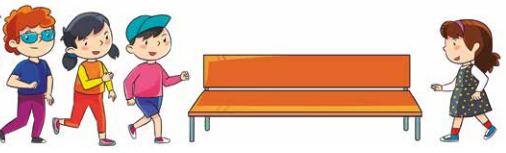 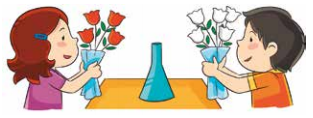 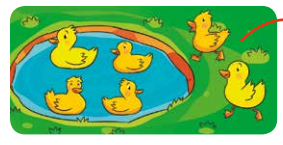 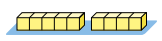 6  +  3 7  +  2 4  +  6 8  +  2 3  +  3 1  +  65  +  4 9  +  1 